Конспект беседы с детьми младшей группы «Знакомство с А.С. Пушкиным и его творчеством».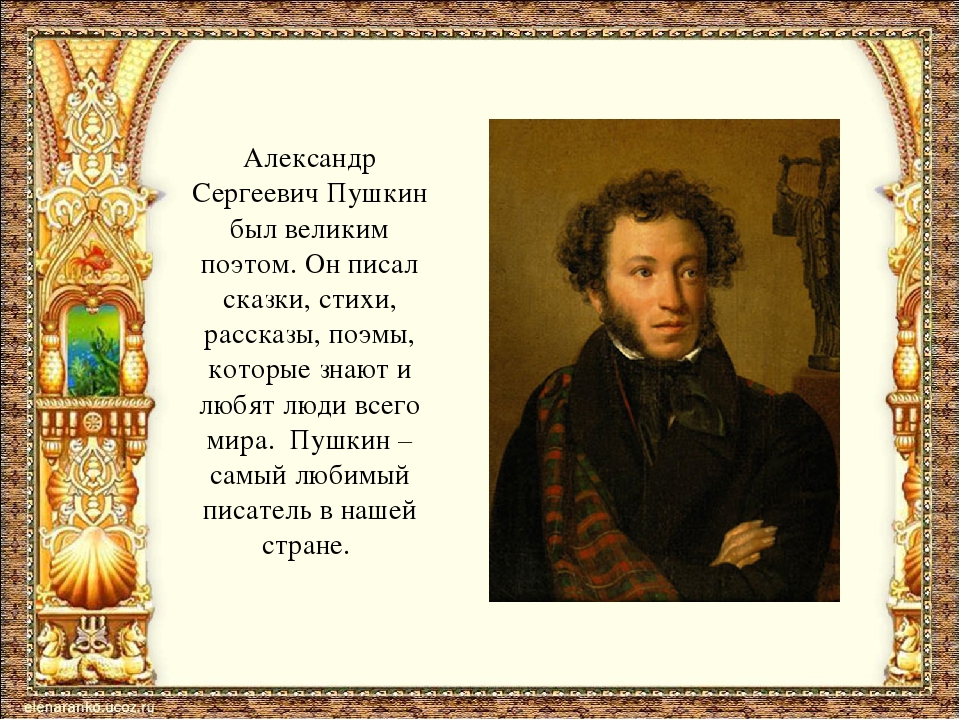 Цель: рассказать детям о великом русском поэте и писателе Александре Сергеевиче Пушкине , и познакомить с его творчеством.Задачи: 1.Продолжать знакомить детей с жизнью и творчеством А.С. Пушкина.2.Обращать внимание детей на выразительные средства языка, используемые поэтом (выразительность, музыкальность, точность).3.Продолжать знакомить детей со сказками А. С. Пушкина 4.Формировать умение эмоционально воспринимать образное содержание сказки.5.Развивать способность слушать и понимать художественный текст.6. Побуждать детей применять свои знания в игре, точно передавая характер героев сказок 7.Привить любовь к сказкам и стихам А.С.Пушкина.Предварительная работа: Чтение сказок и стихотворений А.С.Пушкина; рассматривание иллюстраций к его сказкам.                                                       Ход беседы:Воспитатель: Ребята, сегодня мы поговорим с вами о великом русском поэте и писателе А.С.Пушкине . Он родился в дворянской семье в Москве 6 июня 1799 года. С раннего детства Пушкин рос и воспитывался в литературной среде, так что можно с уверенностью сказать о том, что его будущее было предопределено. С раннего детства Александр Сергеевич был окружён заботой и вниманием своих родителей. Но особенно заботилась о нём няня, она была мастерица петь песни и рассказывать сказки. Говор у неё был особый певучий, ведь она была простая крестьянка. Он записывал сказки, которых няня знала великое множество, песни , с интересом «собирал» сказанные ей поговорки, пословицы, народные выражения. Маленький Саша очень любил свою няню и ласково называл её мамушкой, а звали её Арина Радионовна. Начнёт няня рассказывать сказки, так он не шелохнётся, боится слово пропустить  . А на основе сказок, которые рассказывала ему Арина Радионовна, Пушкин создал свои сказки. С этими сказками мы с вами уже начали знакомиться, а давайте ещё раз перечислим сказки, которые написал, Александр Сергеевич: «Сказка о золотой рыбке», «Сказка о мёртвой царевне и семи богатырях», «Сказка о золотом петушке», «Сказка о попе и работнике его Балде», «Сказка о царе Салтане…», поэма «Руслан и Людмила» и ещё можно много перечислять произведений, которые написал А.С.Пушкин.Воспитатель: Ребята, посмотрите какая интересная книга у меняВам хочется с ней познакомиться?Дети: -Да!Воспитатель берет книгу, показывает детям и обращает внимание нато, что автор книги великий русский поэт А.С.Пушкин. Предлагаетпрослушать несколько произведений автора.1.Унылая пора! Очей очарованье!Приятна мне твоя прощальная краса —Люблю я пышное природы увяданье,В багрец и в золото одетые леса…Есть в осени первоначальнойКороткая, но дивная пора —Весь день стоит как бы хрустальный,И лучезарны вечера…2.У лукоморья дуб зеленый;
Златая цепь на дубе том:
И днем и ночью кот ученый
Всё ходит по цепи кругом;
Идет направо — песнь заводит,
Налево — сказку говорит.Там чудеса: там леший бродит,
Русалка на ветвях сидит;
Там на неведомых дорожках
Следы невиданных зверей;
Избушка там на курьих ножках
Стоит без окон, без дверей;
Там лес и дол видений полны;
Там о заре прихлынут волны
На брег песчаный и пустой,
И тридцать витязей прекрасных
Чредой из вод выходят ясных,
И с ними дядька их морской;
Там королевич мимоходом
Пленяет грозного царя;
Там в облаках перед народом
Через леса, через моря
Колдун несет богатыря;
В темнице там царевна тужит,
А бурый волк ей верно служит;
Там ступа с Бабою Ягой
Идет, бредет сама собой;
Там царь Кащей над златом чахнет;
Там русской дух… там Русью пахнет!
И там я был, и мед я пил;
У моря видел дуб зеленый;
Под ним сидел, и кот ученый
Свои мне сказки говорил.Воспитатель: Ребята, кто из вас может назвать автора этих поэтических строк .Дети:ЭтоПушкин Воспитатель: Что вы знаете об Александре Сергеевиче Пушкине? Дети : Он написал много сказок и стиховРебята, а вы знаете, что сказки - это волшебная страна. Вот у Пушкина есть такая страна в поэме «Руслан и Людмила», и называется она - Лукоморье. Вот только что вы прослушали еёВоспитатель: Вот вы услышали о волшебной сказочной стране «Лукоморье». Как вы думаете, почему эта страна сказочная?Дети: Потому что в ней живут герои, которых не существует в нашем мире.Воспитатель: А каких же жителей вы там узнали.Дети: В сказке живут: кот, леший, русалка, баба Яга, Царь Кощей, тридцать витязей и дядька их морской.Воспитатель: Ребята, а как же кот? Разве в нашем мире коты не живут?Дети: Живут, но коты не разговаривают.Воспитатель: Молодцы! Там живёт не простой кот, а учёный, который рассказывает сказки и поёт песни. Ребята, а вам понравилась эта волшебная страна? (Да) А давайте попробуем закрыть глаза и представить себе «Лукоморье». Представили, там красиво и интересно? А теперь нам пора прощаться со сказкой, но я вам обещаю, что мы с вами не раз ещё вернёмся в эту страну. Вы согласны?Дети: Да. Воспитатель: Дети хотите поиграть в игры.Дети: ДаИгра : «Доскажи словечко»Темной ночки Елисей
Дождался в тоске своей.
Только месяц показался,
Он за ним с мольбой погнался.
"Месяц, месяц, мой дружок,
Позолоченный .....
(рожок)

Свет мой, зеркальце! Скажи,
Да всю правду доложи:
Я ль на свете всех милее,
Всех …..
(румяней и белее?)

Днем свет божий затмевает,
Ночью землю освещает,
Месяц под косой блестит,
А во лбу …..
(звезда горит.)

Игра «Кто такой?» - герои в сказках Пушкина

Витязь – отважный воин
Леший – хранитель и хозяин леса
Колдун – это человек, который имеет мистические способности
Богатырь – герой, совершающий воинские подвиги 
Кощей – злой старик, обладатель сокровищ и тайны долголетия
Воспитатель: Это Пушкин. Это чудо.Это прелесть без концаВ нашей жизни вечно будутЭтих сказок голосаСколько сказок у поэта?Их не много и не малоНо все Пушкинские — этоНаше вечное начало! Воспитатель: Ребята, посмотрите какой красивый сундук, словно по волшебству появился в нашей группе. Давайте подойдём и посмотрим, что в нём.Вам ребята я дружокОчень хочется мне знать,Как вы любите играть.В этом сундучке волшебные предметы. Кто угадает из какой сказки этипредметы и кому они принадлежат.Итак (достаю зеркальце). Из какой сказки этот предмет и чей он?Дети: Это зеркальце из «сказки о мёртвой царевне».Верно: Верно.«Свет мой зеркальце скажиДа всю правду расскажи,Я ль на свете всех милее,Всех румяней и белее?»Воспитатель: (Достаю рыбку). Из какой сказки этот предмет?Дети: Из сказки о золотой рыбке.Воспитатель: Правильно, ребята.Воспитатель: (Достаю петушка). Из какой сказки этот предмет?Дети: Из сказки «О золотом петушке».Воспитатель: Как петушок предупреждал о беде? «Ку-ка – ре –ку, царствуй лёжа набаку.»Воспитатель: Дети, вам понравилось играть?Дети: Да!Воспитатель: Так о ком мы с вами сегодня говорили?Дети: О поэте Александре Сергеевиче Пушкине.Воспитатель: Какие сказки написал А.С. Пушкин?Дети: Он написал «Сказку о мертвой царевне и семи богатырях» …Воспитатель: Завершим мы наше сегодняшнее знакомство с А.С. Пушкиным.просмотром мультипликационного отрывка из сказки : « Сказка о рыбаке и рыбкеВоспитатель: Дети! Вам понравилось сказка.Дети: Да!